Sixentoernooi 2015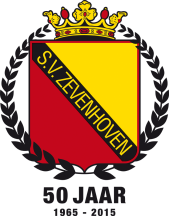 Wanneer		: Donderdag 2 juli, van 19.00 t/m 01.00Waar			: Sportvereniging ZevenhovenWie 			: Senioren, A-junioren, Dames, betrokkenen, oud-ledenAanmelden		: Bij Pino (06-47319999), Heinrich, of via sixentoernooi@svzevenhoven.nl Team			:Aantal personen	: Namen			: 							Graag inleveren voor 5 juni 2015!Na afloop van het toernooi wordt de muziek verzorgd door Fresh Drive-In Show en is er eten voor alle deelnemers!